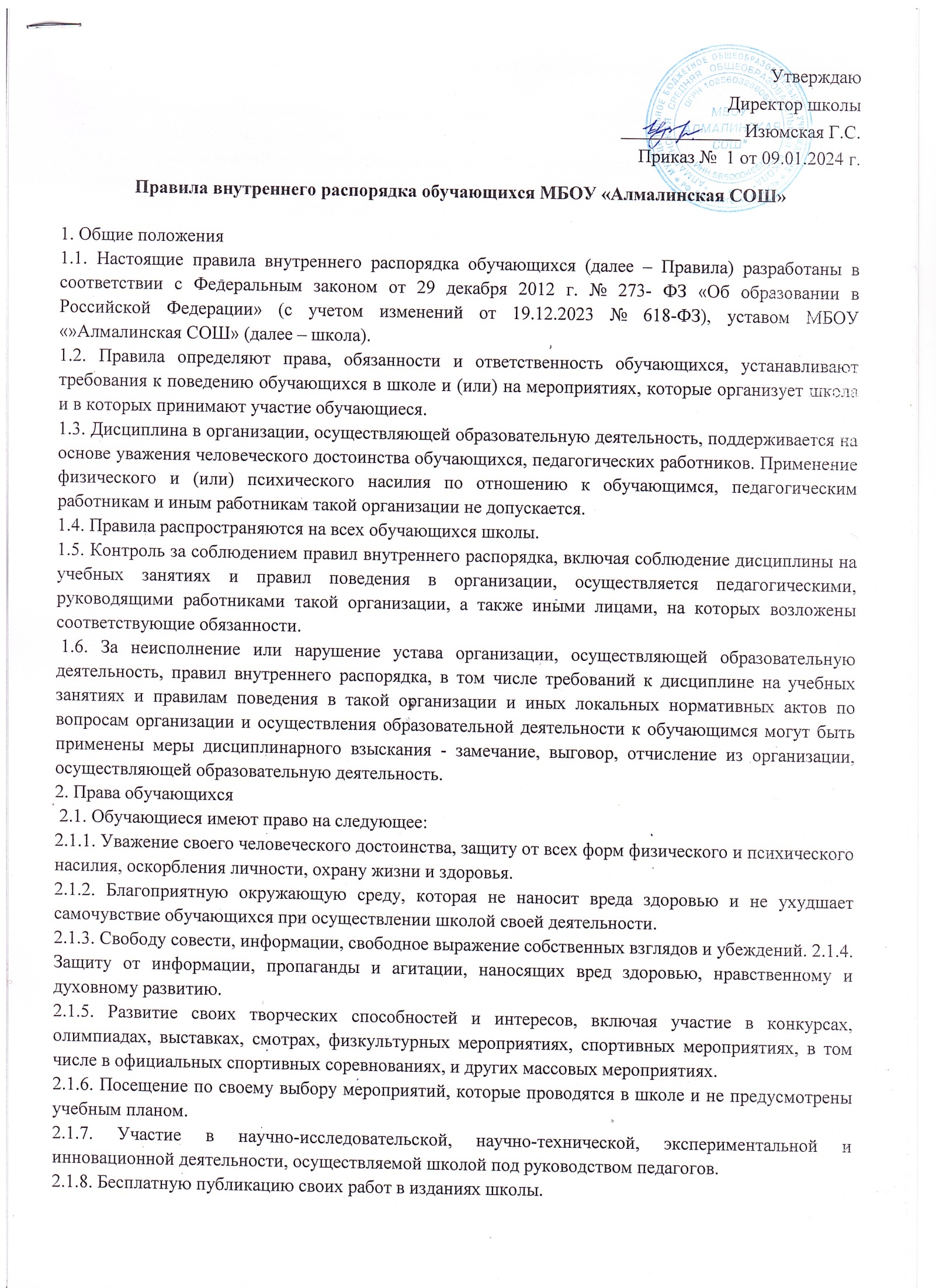 2.1.9. Условия для обучения с учетом особенностей психофизического развития и состояния здоровья. 2.1.10. Получение социально-педагогической и психологической помощи, бесплатной психолого-медико-педагогической коррекции. 2.1.11. Получение знаний, приобретение навыков и умений, соответствующих современному уровню развития науки, техники, технологий и культуры. 2.1.12. Профессиональную ориентацию. 2.1.13. Обучение по индивидуальному учебному плану, в том числе ускоренное обучение, в пределах осваиваемой образовательной программы в порядке, установленном локальным нормативным актом школы. 2.1.14. Выбор формы получения образования и формы обучения после получения основного общего образования или после достижения 18 лет. 2.1.15. Выбор факультативных и элективных учебных предметов, курсов, дисциплин (модулей) из перечня, предлагаемого школой, после получения основного общего образования. 2.1.16. Освоение наряду с учебными предметами, курсами, дисциплинами (модулями) по осваиваемой образовательной программе любых других учебных предметов, курсов, дисциплин (модулей), преподаваемых в школе, в установленном порядке. 2.1.17. Зачет результатов освоения учащимися учебных предметов, курсов, дисциплин (модулей), практики, дополнительных образовательных программ в других организациях, осуществляющих образовательную деятельность в порядке, установленном действующим законодательством и локальным актом школы. 2.1.18. Каникулы в соответствии с законодательством об образовании и календарным учебным графиком. 2.1.19. Бесплатное пользование библиотечно-информационными ресурсами, учебной, производственной, научной базой школы.  2.1.20. Бесплатное пользование лечебно-оздоровительной инфраструктурой, объектами культуры, спортивными объектами школы. 2.1.21. Совмещение получения образования с работой без ущерба для освоения образовательной программы, выполнения индивидуального учебного плана. 2.1.22. Поощрение в порядке, установленном локальным нормативным актом школы. 2.1.23. Перевод в порядке, установленном локальным нормативным актом школы. 2.1.24. Участие в управлении школы в порядке, установленном уставом. 2.1.25. Ознакомление со свидетельством о государственной регистрации, уставом, лицензией на осуществление образовательной деятельности, свидетельством о государственной аккредитации, учебной документацией, другими документами, регламентирующими организацию и осуществление образовательной деятельности в школе. 2.1.26. Обжалование актов школы в установленном законодательством РФ порядке. 2.1.27. Обращение в комиссию по урегулированию споров между участниками образовательных отношений. 2.1.28. Создание общественных объединений в порядке, установленном законодательством РФ (за исключением детских общественных объединений, учреждаемых либо создаваемых политическими партиями, детских религиозных организаций). 2.1.29. Иные академические права, предусмотренные законодательством Российской Федерации и локальными нормативными актами школы.3. Обязанности и ответственность обучающихся3.1. Обучающиеся обязаны: 1)добросовестно осваивать образовательную программу, выполнять индивидуальный учебный план, в том числе посещать предусмотренные учебным планом или индивидуальным учебным планом учебные занятия, осуществлять самостоятельную подготовку к занятиям, выполнять задания, данные педагогическими работниками в рамках образовательной программы; 2) выполнять требования устава организации, осуществляющей образовательную деятельность, правил внутреннего распорядка, в том числе требования к дисциплине на учебных занятиях и правилам поведения в такой организации, правил проживания в общежитиях и интернатах и иных локальных нормативных актов по вопросам организации и осуществления образовательной деятельности. 3) заботиться о сохранении и об укреплении своего здоровья, стремиться к нравственному, духовному и физическому развитию и самосовершенствованию; 4) уважать честь и достоинство других обучающихся и работников организации, осуществляющей образовательную деятельность, не создавать препятствий для получения образования другими обучающимися; 5) не использовать средства подвижной радиотелефонной связи во время проведения учебных занятий при освоении образовательных программ начального общего, основного общего и среднего общего образования, за исключением случаев возникновения угрозы жизни или здоровью обучающихся, работников организации, осуществляющей образовательную деятельность, иных экстренных случаев; 6) бережно относиться к имуществу организации, осуществляющей образовательную деятельность, поддерживать в ней чистоту и порядок; 7) с учетом возрастных и психофизических особенностей участвовать в общественно полезном труде, предусмотренном образовательной программой и направленном на формирование у обучающихся трудолюбия и базовых трудовых навыков, чувства причастности и уважения к результатам труда. 4. Правила поведения в школе4.1. Обучающиеся должны: 4.1.1. Здороваться с работниками и посетителями школы. 4.1.2. Проявлять уважение к старшим, заботиться о младших. 4.1.3. Соблюдать вежливые формы общения с окружающими. 5. Правила посещения школы обучающимися5.1. Посещение занятий и мероприятий, предусмотренных учебным планом, для обучающихся обязательно. В случае пропуска занятий (обязательных мероприятий) из-за болезни, учащийся предоставляет классному руководителю медицинское заключение (справку). В иных случаях – заявление или объяснительную от своих родителей (законных представителей) с указанием причины отсутствия. 5.2. В случае пропуска занятий и (или) отдельных уроков классный руководитель выясняет причины отсутствия у учащегося, его родителей (законных представителей). Если занятия были пропущены без уважительной причины и родители не знали об этом, классный руководитель или уполномоченное лицо извещает родителей (законных представителей) и предпринимает меры по усилению контроля за посещаемостью, а также проводит необходимые профилактические мероприятия с учащимся и родителями (законными представителями) учащегося. 5.3. В школе учащийся должен иметь при себе дневник и все необходимые для уроков принадлежности, сменную обувь. Для отдельных уроков необходимо приносить специальную одежду (фартук, нарукавники), спортивную форму. 5.4. Обучающиеся должны приходить в школу заранее (рекомендуемое время за 10– 15 минут) до начала учебных занятий. Опоздание на занятия без уважительной причины недопустимо. В случае опоздания на урок учащийся проходит в класс таким образом, чтобы не мешать образовательному процессу других обучающихся. 5.5. Перед началом занятий Обучающиеся оставляют верхнюю одежду и переодевают сменную обувь в гардеробе либо в специально отведенных местах в классном кабинете. 5.6. Обучающиеся не должны оставлять в гардеробе, в том числе в верхней одежде, деньги, документы, ценные вещи. 5.7. Учащимся запрещено находиться в гардеробе после переодевания. 5.8. Учащимся запрещено приносить в школу: 5.8.1. Оружие. 5.8.2. Колющие и легко бьющиеся предметы без чехлов (упаковки), в том числе лыжии коньки, иной инвентарь, необходимый для организации образовательного процесса.5.8.3. Легковоспламеняющиеся, взрывчатые, ядовитые, химические вещества и предметы. 5.8.4. Табачные изделия, вэйпы (поды). 5.8.5. Спиртные напитки. 5.8.6. Наркотики, психотропные, одурманивающие, токсичные вещества иные вещества, обращение которых не допускается или ограничено в РФ или способные причинить вред здоровью участников образовательного процесса. Лекарственные средства могут при себе иметь только те Обучающиеся, которым они показаны по медицинским основаниям. Обучающиеся или родители (законные представители) обучающихся должны поставить администрацию школы в известность о медицинских показаниях, по которым учащийся будет иметь при себе необходимые лекарственные средства. 5.9. На территории школы учащимся запрещено: 5.9.1. Находиться в нерабочее время. 5.9.2. Употреблять алкогольные, слабоалкогольные напитки, пиво, наркотические средства и психотропные вещества, их прекурсоры и аналоги и другие одурманивающие вещества. 5.9.3. Играть в азартные игры. 5.9.4. Курить (парить) в здании, на территории школы. 5.9.5. Использовать ненормативную лексику (сквернословить). 5.9.6. Демонстрировать принадлежность к политическим партиям, религиозным течениям, неформальным объединениям, фанатским клубам. 5.9.7. Осуществлять пропаганду политических, религиозных идей, а также идей, наносящих вред духовному или физическому здоровью человека. 5.9.8. Находиться в здании в верхней одежде и (или) головных уборах. 5.9.9. Играть в спортивные игры вне специально отведенных для этого мест (спортивных площадок), за исключением проведения в установленном порядке организованных массовых спортивно-развлекательных мероприятий. 5.9.10. Портить имущество или использовать его не по назначению, мусорить. 5.9.11. Перемещать из помещения в помещение без разрешения администрации мебель, оборудование и иное имущество. 5.9.12. Передвигаться в здании и на территории на скутерах, гироскутерах, велосипедах, моноколесах, роликовых коньках, скейтах и других средствах транспортного и спортивного назначения, если это не обусловлено организацией образовательного процесса, культурно-досуговыми мероприятиями. 5.9.13. Осуществлять предпринимательскую деятельность, в том числе торговлю или оказание платных услуг. 5.9.14. Кричать, шуметь, играть на музыкальных инструментах, пользоваться звуковоспроизводящей аппаратурой, за исключением случаев, когда это необходимо для реализации образовательной программы, проведения культурно массового или спортивного мероприятия. 5.9.15. Решать спорные вопросы с помощью физической силы или психологического насилия. 5.10. Учащимся запрещено самовольно покидать школу во время образовательного процесса. Уйти из школы вовремя образовательного процесса возможно только с разрешения классного руководителя или иного уполномоченного лица. 5.11. Дисциплина и порядок поддерживаются в школе силами участников образовательного процесса. 6. Правила поведения обучающихся во время урока6.1. Обучающиеся занимают свои места в кабинете по указанию классного руководителя или учителя-предметника, который учитывает при размещении детей их физические и психологические особенности. 6.2. Перед началом урока обучающиеся должны подготовить свое рабочее место и все необходимое для работы в классе. 6.3. При входе учителя в класс обучающиеся встают в знак приветствия и садятся после того, как учитель ответит на приветствие и разрешит сесть. 6.4. В случае опоздания на урок обучающиеся должны постучаться в дверь кабинета, зайти, поздороваться с учителем, извиниться за опоздание и попросить разрешения сесть на место. 6.5. Время урока должно использоваться только для учебных целей. Во время урока нельзя шуметь, отвлекаться самому и отвлекать других обучающихся от урока. 6.6. По первому требованию учителя (классного руководителя) обучающиеся должны предъявлять дневник. 6.7. Если ученику нужно задать вопрос или он готов ответить на вопрос учителя, ученик поднимает руку и задает свой вопрос (отвечает на вопрос учителя) после разрешения учителя, если иное официально не разрешено учителем-предметником. 6.8. Если обучающемуся необходимо выйти из класса, он должен попросить разрешения учителя. 6.9. Обучающиеся могут встать, навести чистоту и порядок на своем рабочем месте, выйти из класса после того, как прозвонит звонок, и учитель объявит об окончании урока. 7. Правила поведения обучающихся во время перемены7.1. Время, отведенное на перемену, предназначено для отдыха обучающихся и подготовки к следующему по расписанию занятию. 7.2. Обучающиеся могут заниматься настольными видами спорта в специально отведенных для этого местах. 7.3. Во время перемен учащимся запрещается: 7.3.1. Шуметь, мешать отдыхать другим. 7.3.2. Бегать по коридорам, лестницам, вблизи оконных и лестничных проемов и в других местах, не предназначенных для активного движения. 7.3.3. Толкать друг друга, перебрасываться предметами. 8. Правила поведения обучающихся в столовой8.1. Обучающиеся выполняют требования работников столовой, дежурного администратора, дежурных по столовой. Проявляют внимание и осторожность при получении и употреблении горячих и жидких блюд. 8.2. Употреблять продукты питания и напитки разрешается только в столовой. 8.3. После еды Обучающиеся убирают за собой столовые принадлежности и посуду.9. Правила поведения обучающихся во время внеурочных мероприятий 9.1. Перед проведением мероприятий ответственный учитель (классный руководитель) по технике безопасности. 9.2. Во время мероприятия обучающиеся должны: 9.2.1. Соблюдать дисциплину и выполнять все указания ответственного учителя (классный руководитель). 9.2.2. Следовать установленным маршрутом движения, соблюдать правила поведения на улице, в общественном транспорте. 9.2.3. Соблюдать правила личной гигиены, своевременно сообщать руководителю группы об ухудшении здоровья или травме. 9.2.4. Уважать местные традиции, бережно относиться к природе, памятникам истории и культуры. 9.2.5. Оставаться вместе с группой до окончания мероприятия. Покинуть мероприятие раньше Обучающиеся могут только с разрешения ответственного учителя учитель (классный руководитель). 10. Защита прав, свобод, гарантий и законных интересов обучающихся 10.1. В целях защиты своих прав, свобод, гарантий и законных интересов Обучающиеся и (или) их законные представители самостоятельно или через своих выборных представителей вправе: 10.1.1. Направлять в органы управления школы обращения о нарушении и (или) ущемлении ее работниками прав, свобод, законных интересов и социальных гарантий обучающихся. 10.1.2. Обращаться в комиссию по урегулированию споров между участниками образовательных отношений. 10.1.3. Обращаться в Службу школьной медиации. 10.1.4. Использовать иные, не запрещенные законодательством способы защиты своих прав и законных интересов. 10.2. Должностные лица МБОУ «Алмалинска СОШ» обязаны своевременно информировать органы прокуратуры, орган опеки и попечительства о фактах нарушения прав и законных интересов несовершеннолетних воспитанников.